Звітголови екзаменаційної комісіїпро результати атестації здобувачів бакалаврського рівня вищої освітина факультеті спеціальної освітиочної та заочної форм навчаннязі спеціальності 016 Спеціальна освіта (Логопедія)освітньої програми «Спеціальна освіта»1) Загальні відомості про склад екзаменаційної комісії, місце та терміни її проведення. Для організації і проведення атестації була створена атестаційна комісія №1 (накази № 114 від 24.03.2023 року, № 219 від 6.06.2023 року). Голова АК – Кушакова Ірина Валеріївна – кандидат педагогічних наук, доцент кафедри фізичної терапії, фізичного виховання та біології.Члени екзаменаційної комісії:Омельченко М.С. – доктор психологічних наук, професор кафедри спеціальної педагогіки та інклюзії;Кузнецова Т.Г. – кандидат педагогічних наук, доцент кафедри спеціальної педагогіки та інклюзії;Кордонець В.В. – кандидат психологічних наук, доцент кафедри логопедії та спеціальної психології, секретар комісії.Екзаменатори: Мамічева О.В. – доктор психологічних наук, професор кафедри логопедії та спеціальної психології.Одинченко Л.К. – кандидат педагогічних наук, доцент кафедри технологій спеціальної та інклюзивної освіти.Термін роботи екзаменаційної комісії: 12.06.2023 – 23.06.2023.Кількість студентів, які допущені до атестації:заочна форма навчання: 18 осіб;денна форма навчання: 23 особи.2) Форма атестації за спеціальністю: Атестаційний екзамен «Теоретичні та методичні основи виховання дітей з різними нозологіями».Атестаційний екзамен «Спеціальна педагогіка та психологія». 3) Методичне забезпечення атестації.Таблиця 1Методичне забезпечення атестації здобувачів бакалаврського рівня вищої освіти спеціальності 016 Спеціальна освіта (Логопедія)4) Хід проведення атестації.У зв’язку із воєнним станом атестаційні екзамени проводяться дистанційно із застосуванням електронної пошти Gmail (fso.bakalavr.2023@gmail.com).Екзамени відбувались відповідно до затвердженого розкладу, розпочинались вчасно, о 9.00.Деканатом факультету спеціальної освіти та відповідними кафедрами були створені належні умови щодо сприяння здобувачам у підготовці до атестаційних екзаменів, проводився контроль за якістю цієї підготовки, що в цілому дало позитивні результати.Підсумковій атестації передувала низка заходів, спрямованих на успішну підготовку випускників. Так, на вченій раді факультету спеціальної освіти відбулося обговорення складання літньої сесії, за результатами якої рекомендовано допустити здобувачів до підсумкової атестації. Викладачами кафедр логопедії та спеціальної психології, технологій спеціальної та інклюзивної освіти, спеціальної педагогіки та інклюзії були оновлені програми підсумкової атестації. Екзаменаторами проведені оглядові лекції на платформі Google Meet, що дозволило здобувачам актуалізувати матеріал і систематизувати знання, засвоєні протягом навчання на факультеті спеціальної освіти. Безпосередньо перед кожним з екзаменів  було організовано онлайн-зустрічі зі здобувачами на платформі Google Meet для роз’яснення організаційних питань атестації.Завдання підсумкової атестації підготовлені й складені з метою перевірки знань здобувачів з основних дисциплін за профілем навчання. Завдання іспиту повністю відображають зміст програми. Вони сформульовані так, що дають можливість переконливо пересвідчитись у рівні підготовки здобувачів. Структура варіантів завдань вимагає від кожного випускника не тільки міцних знань, але й здатності творчо мислити, проводити аналіз та синтез, встановлювати причино наслідкові зв’язки.Було складено по 30 білетів для кожного екзамену, по комплекту для очного та заочного відділень (60 білетів на кожен з іспитів). Білет містить перелік питань, що відповідають кваліфікаційним характеристикам майбутнього фахівця. Контенти тестових питань характеризуються змістовністю, актуальністю та практичною спрямованістю завдань, що дає можливість розкрити глибину сформованих професійних компетентностей здобувачів – майбутніх фахівців у галузі спеціальної та інклюзивної освіти.У кожному білеті налічується 30 тестових завдань, а саме: завдання закритого типу з 1 варіантом відповіді (кожне максимально оцінюється в 1 бал), завдання закритого типу з кількома варіантами відповіді (максимально оцінюється у 2 бали), завдання на встановлення відповідності або послідовності (максимально оцінюється у 4 бали), завдання відкритого типу – на додавання пропущених слів (оцінюється у 2 бали) і на доповнення  поданого речення окремими словами (оцінюється від 2 до 4 балів) та одне завдання відкритої форми (максимально оцінюється від 10 до 14 балів). Отже, один білет складається з 30 завдань, таким чином максимальна сума балів, що може отримати здобувач за умови вірного вирішення усіх завдань, становить 100 балів. Завдання тестів мають практичну спрямованість. До складання білетів були залучені три кафедри факультету, а саме кафедра логопедії та спеціальної психології, технологій спеціальної та інклюзивної освіти, спеціальної педагогіки та інклюзії. Кафедрами складено по десять питань у кожному з білетів.Технічне обладнання для проведення комплексного кваліфікаційного екзамену включало ноутбук для розсилки екзаменаційних білетів та отримання робіт на портал електронної пошти gmail.com, а також для організації конференцій у Google Meet. Були складені списки груп з електронними адресами та номерами телефонів здобувачів.Аналіз письмових відповідей здобувачів денної та заочної форм навчання на питання підсумкової атестації свідчить про те, що протягом усього періоду навчання вони здобули достатньо глибокі знання з фахових дисциплін. Здобувачі продемонстрували значний обсяг теоретичних та практичних знань, умінь та навичок за обраною спеціальністю. Відповіді більшості здобувачів характеризувались логічністю, самостійністю, умінням використовувати міжпредметні зв’язки, застосовувати практичний досвід, обґрунтовувати свої висновки та судження як з наукової точки зору, так і з боку потреб сучасної практики спеціальної освіти. Глибина відповідей свідчить про наявність ґрунтовних знань з корекційної педагогіки, спеціальної психології та основ інклюзивної освіти.У цілому студенти отримали належну підготовку для якісного виконання своїх професійних обов’язків.Найкращі відповіді на питання атестаційних іспитів були отримані від здобувачів, які показали високий рівень володіння психолого-педагогічною термінологією, знання теоретичного матеріалу, свої відповіді змогли проілюструвати прикладами, витримували чітку структуру та логіку відповіді. Серед таких – Костенкова Д.С., Топало А.В. (заочна форма навчання), Голомисова А.Р., Топал О.С., Ямполець К.С. (очна форма навчання). 5) Кількісні показники результатів складання атестаційних екзаменів.Кількісні показники результатів складання іспитів наведені у таблиці 2. Таблиця 2Кількісні показники результатів складання атестаційних екзаменів у 2023 роціТаблиця 3 Результати випуску, використання здобувачів вищої освіти Заочна форма навчанняОчна форма навчання6) Зауваження та пропозиції щодо проведення підсумкової атестації. Результати атестаційних екзаменів свідчать про достатнє засвоєння здобувачами теоретичних та методичних основ виховання дітей з різними нозологіями, спеціальної педагогіки та психології.Загальні висновки та рекомендації:Складання підсумкової атестації пройшло організовано, без порушень, у чітко визначені терміни.2. Деканат факультету спеціальної освіти та його кафедри провели належну роботу щодо створення необхідних умов для цілеспрямованої підготовки бакалаврів за спеціальністю 016 Спеціальна освіта (Логопедія) очної та заочної форм навчання.3. У цілому здобувачі продемонстрували знання, які відповідають присвоєній їм кваліфікації: «Вчитель-дефектолог. Вихователь дітей з вадами психофізичного розвитку. Асистент вчителя загальноосвітнього навчального закладу з інклюзивним та інтегрованим навчанням».4. Для удосконалення результатів навчання майбутніх випускників у подальшому рекомендуємо більше стимулювати здобувачів до самостійної роботи з опрацювання наукової та методичної літератури за програмою атестаційних екзаменів. 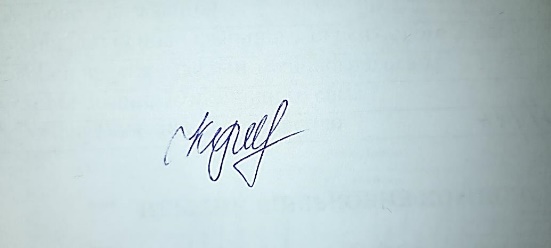 Голова АК				___________	Кушакова І.В.Члени АК									_____	Кузнецова Т.Г.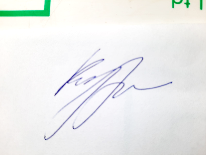 _______	Омельченко М.С.________	Кордонець В.В.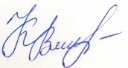   28 червня 2023 року№№ з/пВид атестаціїІнформація про наявність («+» або «-»)Інформація про наявність («+» або «-»)№№ з/пВид атестаціїМетодичні розробкиПрограми АЕ1Підсумкова атестація++Форма атестаціїЗ числа допущених до атестаційного екзаменуЗ числа допущених до атестаційного екзаменуОдержали оцінкиОдержали оцінкиОдержали оцінкиОдержали оцінкиФорма атестаціїз’явилося(вийшло на зв’язок)не з’явилося(не вийшло на зв’язок)Одержали оцінкиОдержали оцінкиОдержали оцінкиОдержали оцінкиФорма атестаціїз’явилося(вийшло на зв’язок)не з’явилося(не вийшло на зв’язок)відміннодобрезадовільнонезадо-вільноЗаочна форма навчанняЗаочна форма навчанняЗаочна форма навчанняЗаочна форма навчанняЗаочна форма навчанняЗаочна форма навчанняЗаочна форма навчанняТеоретичні та методичні основи виховання дітей з різними нозологіями18––11(61%)7(39%)–Спеціальна педагогіка та психологія18––12(67%)6(33%)–Очна форма навчанняОчна форма навчанняОчна форма навчанняОчна форма навчанняОчна форма навчанняОчна форма навчанняОчна форма навчанняТеоретичні та методичні основи виховання дітей з різними нозологіями23–8(35%)9(39%)6(26%)–Спеціальна педагогіка та психологія23–8(35%)10(43%)5(22%)–№п/пПоказник2023 рік1.Кількість здобувачів вищої освіти (всього)1.бакалаврів 182.Кількість здобувачів вищої освіти, що отримали диплом з відзнакою (всього) –2.бакалаврів –3.Частка здобувачів вищої освіти, які склали іспити на «відмінно» та «добре» (%): 3.бакалаврів 61%4.Частка здобувачів вищої освіти, що навчались за держзамовленням і отримали місця призначення (%)(%)5.Частка здобувачів вищої освіти, рекомендованих до магістратури (%) 75%6.Частка здобувачів вищої освіти, на яких навчальний заклад має дані про їх місце роботи і посаду (%)(%)№п/пПоказник2023  рік1.Кількість здобувачів вищої освіти (всього)1.бакалаврів 232.Кількість здобувачів вищої освіти, що отримали диплом з відзнакою (всього) 2.бакалаврів 23.Частка здобувачів вищої освіти, які склали іспити на «відмінно» та «добре» (%): 3.бакалаврів 74 (%)4.Частка здобувачів вищої освіти, що навчались за держзамовленням і отримали місця призначення (%)(%)5.Частка здобувачів вищої освіти, рекомендованих до магістратури (%) 80%6.Частка здобувачів вищої освіти, на яких навчальний заклад має дані про їх місце роботи і посаду (%)(%)